ФИО Цыганкова М.А. «Технологические приёмы реализации принципа индивидуализации». СтадияТехнологический приемОписание приемаПримечанияВызовПрием «Выглядит, как... Звучит, как ...»Направлен на «присвоение» понятий, терминов. Учащимся предлагается вписать в соответствующие графы зрительные и слуховые ассоциации, которые у них возникают при данном слове или в связи с данным понятием.Можно использовать на стадии рефлексии, после знакомства с основной информацией.Таблица «ПМИ» и «ПМ?»Таблица «Плюс-минус-интересно» либо модификация данной таблицы «ПМ?» - «Плюс — минус — вопрос»Занесем имеющуюся у нас информацию в таблицу «ПМ?». Учащиеся систематизируют свой информационный запрос в виде вопросов и заносят их в третью графу. Теперь таблица выглядит так.положительные стороны явления - П «+»,отрицательные стороны явления - М «-»,а также информацию, которая просто заинтересовала - «И». Или вопросы, возникающие по ходу чтения текста.Заполнение таблицы помогает организовать работу с информацией и на стадии осмысления содержания. По ходу чтения параграфа или прослушивания лекции новая информация заносится в таблицу: заполняются соответствующие графы. При чтении текста предлагается фиксировать информацию в соответствующих графах таблицы.Этот прием можно использовать и на стадии рефлексии. Данный прием нацелен на актуализацию эмоциональных отношений в связи с текстом. При использовании данного приема информация не только более активно воспринимается (прослушивается, записывается), систематизируется, но и оценивается. Таблица «Верные - неверные утверждения»Опыта учащихся информации по изучаемой теме нет. Началом урока по теме могут быть верные и неверные высказывания. Затем попросите учащихся установить, верны ли данные утверждения. Если ученик согласен с предложенным утверждением, мы просим его поставить в графе «До чтения текста» знак «+», если не согласен - «-».Можно расширить задание на стадии рефлексии, попросив учащихся дополнить список утверждений, которые могли бы стать основой таблицы, если бы учителями были они сами. Таким образом, мы вернем учащихся к тексту, сделав его чтение более внимательным, и усилим рефлексивные умения учащихся.КластерУчащиеся выходят на собственное целеполагание, на выбор направлений изучения темы. Распределяем заголовки смысловых блоков вокруг основной темы.Могут стать как ведущим приемом на стадиях вызова и рефлексии, так и стратегией урока в целом.Таблица «толстых» и «тонких» вопросовПо ходу работы с таблицей в левую колонку записываются вопросы, требующие простого, односложного ответа. В правую колонку — вопросы, требующие подробного, развернутого ответа.Игра «Верите ли вы?»Учитель записывает на доске ряд вопросов и просит учащихся (индивидуально или в группах) попробовать на них ответить, аргументируя свои предположения. После того, как прозвучат ответы на данные вопросы, учащимся предлагается прочитать текст параграфа, найти подтверждения своим предположениям и ответы на вопросы.Стратегия решения проблем «ИДЕАЛ»Стратегию решения проблем, которая может быть применима для работы с текстами и анализа ситуаций .Основные этапы работы в данной стратегии строго технологичны, учитывают опыт участников, позволяют расширить представления по обсуждаемой теме. Основные этапы работы в данной стратегии таковы:Сформулируйте проблему в виде вопроса. Вопрос должен быть предельно уточненным, конкретным, начинаться со слова «Как?», в нем должно отсутствовать отрицание (частица «не»).Расскажите, какой важной информацией по обсуждаемому вопросу вы владеете?Генерируйте как можно больше вариантов решения проблемы. Этот этап осуществляется посредством использования «мозговой атаки». Любая критика здесь запрещена. Важно количество — чем больше, тем лучше.Выберите три главных способа решения проблемы.Определите, какой из выбранных вами способов наилучший? Почему?Ключевые словаПо ключевым словам  можно придумать рассказ или расставить их в определенной последовательности.  На стадии  осмысления, искать подтверждение своим предположениям, расширяя материал.Осмысление«Инсерт»Это маркировка текста значками по мере его чтения«+» - новое«-» - думал иначе«?» - не понял, есть вопросы Во время чтения текста необходимо попросить учащихся делать на полях пометки, а после прочтения текста заполнить таблицу, где значки станут заголовками граф таблицы. В таблицу тезисно заносятся сведения из текста.Процесс накопления информации, путь от старого знания к новому.«Бортовые журналы»Основной прием стратегии эффективная лекция. Материал лекции делится на смысловые единицы, передача каждой из них строится в технологическом цикле «вызов-осмысление содержания-рефлексия». Для организации деятельности используется этот прием.На стадии рефлексии (размышления) идет предварительное подведение итогов: сопоставление двух частей «бортового журнала», суммирование информации, ее запись и подготовка к обсуждению в классе.ДневникиИнтересным приемом является ведение двухчастного дневника. Дневники могут использоваться при чтении текста на уроке, но особенно продуктивна работа с этим приемом, когда учащиеся получают задание прочитать текст большого объема дома.В левой части дневника учащиеся записывают те моменты из текста, которые произвели на них наибольшее впечатление, вызвали какие-то воспоминания, ассоциации с эпизодами из их собственной жизни, озадачили их, вызвали протест или, наоборот, восторг, удивление. Справа они должны дать комментарий: что заставило записать именно эту цитату. Если учитель хочет привлечь внимание к тем эпизодам в тексте, которые не прозвучали в ходе обсуждения, он знакомит учащихся с собственными комментариями. На стадии рефлексии учащиеся возвращаются к работе с двойными дневниками, с их помощью текст последовательно разбирается, учащиеся делятся замечаниями, которые они сделали к каждой странице. Дневник будет служить для более вдумчивого, «длительного» чтения. Учащиеся сами отвечают на свои вопросы по прошествии некоторого времени.Прием «Чтение с остановками» или «Чтение со стопами»По названию текста определяют, о чем будет текст. Особенностью его использования в технологии критического мышления является то, что чтение проводится дозировано, по частям. После каждой остановки задается проблемный вопрос, вопрос на продолжение сюжетной линии. Затем читают следующую часть.. После каждой смысловой части делается остановка. Во время «стопа» идет обсуждение или проблемного вопроса, или коллективный  поиск ответа на основной вопрос, или дается какое-то задание, которое выполняется в группах или индивидуально. Примерные вопросы:По названию предположите, о чем будет рассказ?▪ Какие события могут произойти в описанной обстановке?▪ Какие ассоциации вызывают у вас имена, фамилии героев?▪ Что вы почувствовали, прочитав эту часть, какие ощущения у вас возникли?▪ Какие ваши ожидания подтвердились? Что было неожиданным?▪ Как вы думаете, чем закончится рассказ? Как вы бы закончили его?▪ Что будет с героем после событий рассказа?Приём «Дерево предсказаний» “Ствол дерева” - это тема, “листочки” - прогнозы, “веточки” -аргументы. Помимо метода использования рисунков, схем, в технологии развития критического мышления используется метод групповой работы. Этот приём подходит для развития умения аргументировать, обосновывать свои прогнозы.Приём «Диаманта»Диаманта –стихотворная форма из семи строк, первая и последняя из которых  - понятия  с противоположным  значением, -1, 7 строчки – существительные антонимы;-2 – два прилагательных к первому существительному;-3 – три глагола к первому существительному;-4 – два словосочетания с существительными;-5 – три глагола ко второму существительному;-6 – два прилагательных ко второму существительному.Полезно для  работы с понятиями, противоположными  по значениюПриём «Перепутанные цепочки»Учитель предлагает учащимся ряд утверждений, среди которых есть верные, а есть и неверные. Учащиеся работают индивидуально, читают текст, отмечают перепутанные цепочки. Обсуждают свои результаты в группе, уточняют, исправляют. Приём «Шесть шляп мышления» Белая шляпа: Подробная и необходимая информация. Только факты. Желтая шляпа: Символическое отражение оптимизма. Исследование возможных выгод и положительных сторон. Черная шляпа: Предостерегает и заставляет думать критически. Что может случиться плохого или пойдет не так. Но не злоупотребляйте ею.  Красная шляпа: Чувства, догадки и интуитивные прозрения. И не пытайтесь их объяснить. Зеленая шляпа: Фокусировка на творчестве, альтернативах, новых возможностях и идеях. Это возможность выразить новые понятия и концепции и использовать здесь латеральное мышление. Синяя шляпа: позиция «размышления», говорят о сущности, о том, что с чем связано.Приём «Фишбоун» (рыбный скелет)Голова - вопрос темы, верхние косточки - основные понятия темы, нижние косточки — суть понятии, хвост – ответ на вопрос. Записи должны быть краткими, представлять собой ключевые слова или фразы, отражающие суть. Приём « Мудрые совы»Учащимся предлагается самостоятельно проработать содержание текста учебника (индивидуально или в группе). Затем ученики получают рабочий лист с конкретными вопросами и заданиями с целью обработки содержащейся в тексте информации.Игровой приём “Как вы думаете?”.Игра осуществляется в следующем порядке:1) в тетради вычерчивается таблица с тремя колонками – “никогда”, “иногда”, “всегда” или на доске вывешивается игровое поле с соответствующими разделами;2) учащиеся получают карточки с информацией, каждая карточка может быть разного цвета;3)учащиеся читают карточки и кладут их на определённое место, при этом может получиться, что одни и те же карточки окажутся в разных местах, каждый объясняет свой выбор, но разногласия остаются.Приём «Сводная таблица»Этот приём помогает учащимся систематизировать информацию, проводить параллели между явлениями, событиями или фактами. Выглядит эта таблица предельно просто. Средняя колонка называется «Линии сравнения». В ней перечислены категории, по которым предполагается сравнение. В колонки, расположенные по обе стороны от «Линий сравнения», заносится информация, которую предстоит сравнивать.РефлексияСинквейнСинквейн(пятистишие)  -стихотворение, представляющее собой синтез информации в лаконичной форме, что позволяет описывать суть понятия или осуществлять рефлексию на основе полученных знаний.Правилами написания этого стихотворения является определенное количество слов в строке и назначение каждой строки:1-я строка - название стихотворения, тема (обычно существительное);2-я строка - описание темы (два прилагательных);3-я строка - действие (обычно три глагола, относящихся к теме);4-я строка - чувство (фраза из четырех слов, выражающих отношение автора к теме);5-я строка - повторение сути, синоним первой строки (обычно существительное).Синквейн может помочь организовать итоговое повторение, резюмировать полученную информацию, оценить понятийный багаж учащихся, научить излагать сложные чувства и представления в краткой форме.Прием «Общее - уникальное»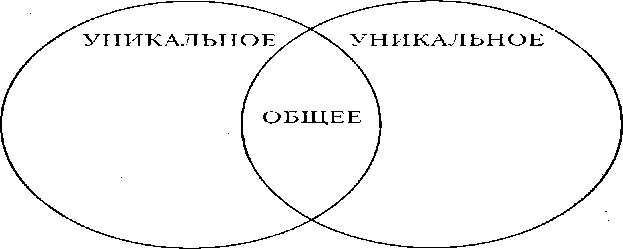 Это прием, который способствует развитию важного метапредметного умения - способности выделять и кратко представлять общие и особенные черты при сравнении двух и более предметов, явлений, фактов и т. д. Работа с этим приемом может быть индивидуальной, парной, групповой.